Meeting Minutes – VEMA Board of Directors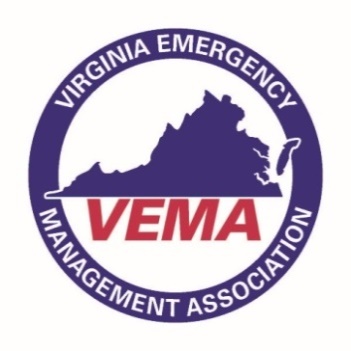  Monday, February 15, 2022In attendance were the following members: VEMA Board of Directors Members:Voting Members: Bobby GelormineRobert ForesmanWill FlaglerDanielle ProgenJessica RobisonJoseph DameMichael Guditus (Region 2)Paul Helmuth (Region 3)Maribel Street (Region 3)Stephen Owen (Region 4)Sara Snowden (Region 5)  Willie Love (Region 5)Matt Tatum (Region 6)Jeff Fletcher (Region 7)Diane Hansen (Region 7)Nicholas Drauschak (Federal Government)Matt Combee (VOAD)Alexander Hanna (Student Rep.)Bo Keeney (Executive Director – Ex. Officio)Non-Voting Members: Donna PletchMark StoneGene StewartHarrison BreseeMichael GuzoAdditional Committee Chairs: Bill LawsonTodd HubbardDanielle SpachSherri LaffoonKelly MyersWalter EnglishMichael WhiteakerMatt Leicester The meeting was called to order at 10:34 am by President Bobby Gelormine who presided. All attendees were reminded about the VEMA anti-trust, conflict of interest, non-discrimination, document destruction policies as set forth as approved policy. Under a special order of business VEMA received reports from VDEM (Erin Sutton and Dillon Taylor). In general they are busy helping the new administration get up to speed on the organization.  They commented on VDEM’s priorities of building a strategic plan that allows them to build to capacity. There are a number of legislative items before the 2022 general assembly; first and foremost significant budget requests that will help VDEM build to capacity.  There is also a Hampton roads assessment underway. There is also a new DSS commissioner, Dr. Danny Avula who’s working on a sheltering app.Motion Helmuth/Foresman to accept the consent agenda as presented.ReportsPresident (Gelormine)Monthly VDEM Meeting UpdateLobby Day (discuss in New Business)Emergency Management Week (discuss in New Business)1st Vice President (Flagler)Secretary (Dame)Treasurer (Robison)Past President’s Report (Foresman)Symposium (Flagler)Constitution & Bylaws (Fletcher)Certification (Hubbard)Faith Based Caucus* (Whiteaker)Membership & Marketing (Spach)Region 3 (Stewart)Region 5 (Snowden)Region 7 (Fletcher)Student Rep (Hanna)Motionsto approve the VEMA Financial Summary of Accounts as December 31, 2021 as distributed.to approve the VEMA Financial Statement as December 31, 2021 as distributed.to accept the VEMA Executive Board of Directors minutes from the November 22, 2021 meeting as previously distributedto approve and incorporate the VEMA Faith Based Caucus as presentedto accept the following as members of VEMA since November 22, 2021 as listed belowINDIVIDUALORGANIZATIONALSTUDENTAFFILIATEMotions considered in consent agenda approved unanimously. Under the Executive Director’s Report Bo Keeney commented on the VEMS 2022 Sponsorships, exhibits, registrations and hotel room pickups. He noted that the exhibit hall is sold out and sponsorships are almost sold out. He additionally noted that the VEMA membership is over 711 members from the 664 this time last year. He additionally noted that the VEMS 2025 contract will be finalized within the next few weeks.  Lastly he reminded all VEMA Board members that the 2022-2023 budget funding request will be out in the next few weeks. Please keep an eye out and fill out the forms as may be appropriate. Under Committee Reports the following reports were presented (Reports not previously submitted as a part of the consent agenda).Audit Committee (Progen) – Audit committee continues to find no issues with the VEMA books. Everything is in order. Waiting on December and January to be posted. Membership & Marketing Committee (Spach) – VEMS presenters who were not selected are being contacted about possible lunch and learn opportunities. Hosting a table at the 2022 Fire Conference. Awards & Citations Committee (Hockett) – 26+ nominations received. Committee actively looking at all nominees.Certification Committee (Hubbard) – 4 of 8 applications were rejected. Committee plans on updating some guidance to clarify the processNominations Committee (Foresman) – reminder of March 4 deadline. VEMA Representative for National Weather Services’ Storm Ready Board (Foresman)Professional Development (Ad-Hoc) (Myers) – met in January, looking at webinar in March. Future webinars on grants, EMAP, etc.Diversity, Equality and Inclusion (English) – updating member information in near future to start tracking DEI metrics. Under the Regional Committee Reports the following were presented:Region 1 (Pletch)Inauguration and lobby day exercises. April Nascar race, requested tribal planner representative.Region 2 (Stone)     Madison Co. New regional coordinator, Clark county still has a vacancy, North Anna Power plant siren replacement, apple blossom festival, Marine Corp. ½ marathon.Region 3 (Stewart)   Maribel Street taking position at VDEM as VEST IMT, need new region 3 rep.Region 4 (Estes)   Local EM planning committee working on exerciseRegion 5 (Breese)   No additional ReportRegion 6 (Guzo)   Scotty Castle, interim EM Patrick Co., Water outage in Rockbridge, Co.Region 7 (John)No additional reportUnder Caucus/Other Reports the following were presented. Federal Government  - (Drauschak)Updated shelter locator search featureUnder unfinished business the following items were presented. VEMS Covid-19 Protocols – it was decided by general consensus that VEMA would wait until 5-10 days prior to the conference Letter to CMO’s, CAO’s and Delegates – Will Discuss this with VDEM at our next Monthly Meeting and begin work on drafting a letter for review – President Gelormine is working on a letter to city officials about VEMA and the corresponding benefits. Website Updates – Taskforce – No report at this time.Under New Business the following were presented. Lobby Day – February 23rd. Meet at HAK before heading to the General Assembly to educate Virginia legislators on the benefits and roles of Virginia’s EM’sEmergency Management Week – 3rd week in March is EM week. VEMA is looking how to best approach this from a PR standpoint. Looking to build an ad-hoc group to determine how to best implement a strategy. VEMA 2022 Annual Business Meeting – by general consensus it has been determined that VEMA will hold the 2022 VEMA annual business meeting virtually on March 25th at 10:00 am or 11:00 am for a period of 1 hour. There being no further business, motion to adjourn Helmuth/Gelormine. Motion passed unanimously. Respectfully Submitted,Joseph Dame, SecretaryMember NameCityCompany Name / Organizational Members / NotesBrett E. JohnsonVirginia Beach, VAVirginia Beach EMSRussell McGuireRichmond, VAreinstated from 9/2021 dropCari KelsonWilliamsburg, VAreinstated from 9/2021 dropHayley HolmesCentreville, VAreinstated from 9/2021 dropSamuel CarrSumner, WAREI Co-OpPatrick L. LamVerona, VAAugusta CountyAmy Cornell-TitcombWoodbridge, VAPrince William County Service AuthorityRenee Allen-StallingsIsle of Wight, VAIsle of Wight CountyJennifer L. WhytlawNorfolk, VAOld Dominion UniversityColton R. LottsStaunton, VACity of StauntonStephen P. DavisPortsmouth, VACity of PortsmouthAustin MostollerRichmond, VARichmond Ambulance AuthorityChristopher CrabtreeWashinton, DCUS DHHS ASPRCaitlin Barbierinot providedIEMTeresa Scott HogardStafford, VAUSDA Food Safety and Inspection ServicesJoshua GoyetVirginia Beach, VAVirginia Beach Fire DepartmentJohn OprandyCharlottesville, VAAlbemarle County Department of Fire RescueVance CooperVirginia Beach, VAVirginia Beach Fire DepartmentWayne HooverColonial Heights, VAColonial Heights Fire, EMS, and Emergency ManagementHans Olsennot providedFail Safe Technologies LLCMichael BenderRichmond, VaCity of RichmondAshleigh MakuchOilville, VAEM PartnersKwong T. HuiHerndon, VAATCSMihai Cristian StatieFalls Church, VACity of Falls ChurchKendra MaysOilville, VA Emergency Management Partners, LLCMember NameCityUVAMC EMCharlottesville, VARappahannock Emergency ManagementWashington, VARoanoke County Fire & RescueRoanoke, VAVirginia Beach Police DepartmentVirginia Beach, VACity of Newport News (Justin Weston)Newport News, VAMember NameCityMel PearsonLebanon, VAJoshua Barnesnot providedMember NameCityChef Minute MealsPiney Flats, TN